El Sistema RespiratorioNombre: ______________________________   Fecha: _________Instrucciones: Escribe el nombre de los órganos internos que componen el Sistema Respiratorio y luego, responde la pregunta que está bajo el esquema.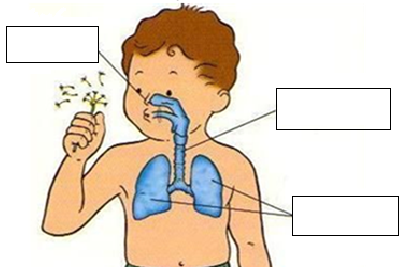 El Sistema Respiratorio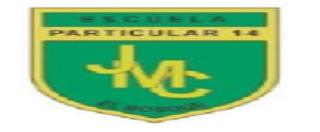 Nombre: ______________________________   Fecha: _________Instrucciones: Escribe el nombre de los órganos internos que componen el Sistema Respiratorio y luego, responde la pregunta que está bajo el esquema.Objetivo: Reconocer los órganos que participan en el Sistema Respiratorio, participando activamente de la clase.¿Cuál es la función del Sistema Respiratorio?Objetivo: Reconocer los órganos que participan en el Sistema Respiratorio, participando activamente de la clase.¿Cuál es la función del Sistema Respiratorio?